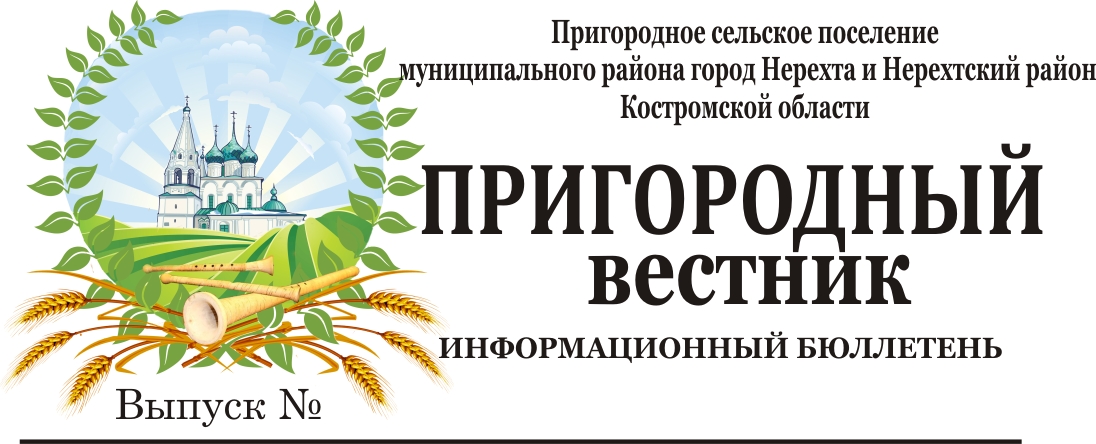 Костромская областьАдминистрация Пригородного сельского поселениямуниципального района город Нерехта и Нерехтский районКостромской областиПОСТАНОВЛЕНИЕот   30  июня  2021   г.  № 113 О патрулировании в местах массового отдыха людей на водных объектах на территории Пригородного сельского поселения» с 01 июля по 31 июля 2021 г.	В соответствии с Федеральным законом от 06.10.2003 г. № 131-ФЗ «Об общих принципах организации местного самоуправления в Российской Федерации», руководствуясь Уставом муниципального образования Пригородное сельское поселение муниципальный район город Нерехта и Нерехтский район Костромской области, на основании постановления администрации муниципального района город Нерехта и Нерехтский район Костромской области от 17.05.2021 г. №222 ПОСТАНОВЛЯЮ:1. Утвердить график патрулирования мест массового отдыха людей на водных объектах Пригородного сельского поселения с 01 июля по 31 июля 2021 г. (приложение №1).	2. По каждому месту патрулирования мест массового отдыха людей на водных объектах завести журнал, в котором фиксировать выявленные нарушения и проведенную работу.	3. Настоящее постановление вступает в силу с момента его подписания.Глава Пригородного сельского поселения                                          А.Ю. Малков                                                                                                                         ПРИЛОЖЕНИЕ №1к постановлению от 30.06.2021 г. №113УТВЕРЖДАЮ:Глава Пригородного сельского поселения:__________________А.Ю. МалковГрафик патрулирования мест массового отдыха людей на водных объектахПригородного сельского поселенияС 01 июля по 31 июля 2021 г.р. Тега д. МихеевоПруд. д. КлимушиноПруд с. ФёдоровскоеПруды с. Марьинское, д. Стоянково   Примечание: разрешить главе администрации производить замену подчиненных исходя из производственной необходимости и графика отпусков.01 июля 2021 г.10.00– 19.00 ч.Кузнецов Анатолий Геннадьевич02 июля 2021 г.10.00– 19.00 ч.Кузнецов Анатолий Геннадьевич03 июля 2021 г.10.00– 19.00 ч.Засыпкин Евгений Львович04 июля 2021 г.10.00– 19.00 ч.Засыпкин Евгений Львович05 июля 2021 г.10.00– 19.00 ч.Кузнецов Анатолий Геннадьевич06 июля 2021 г.10.00– 19.00 ч.Кузнецов Анатолий Геннадьевич07 июля 2021 г.10.00– 19.00 ч.Засыпкин Евгений Львович08 июля 2021 г.10.00 – 19.00 чЗасыпкин Евгений Львович09 июля 2021 г.10.00 – 19.00 чКузнецов Анатолий Геннадьевич10 июля 2021 г.10.00 – 19.00 чКузнецов Анатолий Геннадьевич11 июля 2021 г10.00 – 19.00 чЗасыпкин Евгений Львович12июля 2021 г.10.00 – 19.00 чЗасыпкин Евгений Львович13 июля 2021 г.10.00 – 19.00 чКузнецов Анатолий Геннадьевич14 июля 2021 г.10.00 – 19.00 чКузнецов Анатолий Геннадьевич15 июля 2021 г.10.00 – 19.00 чЗасыпкин Евгений Львович16 июля 2021 г.10.00 – 19.00 чЗасыпкин Евгений Львович17 июля 2021 г.10.00 – 19.00 чКузнецов Анатолий Геннадьевич18 июля 2021 г.10.00 – 19.00 чКузнецов Анатолий Геннадьевич19 июля 2021 г.10.00 – 19.00 чЗасыпкин Евгений Львович20 июля 2021 г.10.00 – 19.00 чЗасыпкин Евгений Львович21 июля 2021г.10.00 – 19.00 чКузнецов Анатолий Геннадьевич22 июля 2021 г.10.00 – 19.00 чКузнецов Анатолий Геннадьевич23 июля 2021 г.10.00 – 19.00 чЗасыпкин Евгений Львович24 июля 2021 г.10.00 – 19.00 чЗасыпкин Евгений Львович25 июля 2021 г.10.00 – 19.00 чКузнецов Анатолий Геннадьевич26 июля 2021 г.10.00 – 19.00 чКузнецов Анатолий Геннадьевич27 июля 2021 г.10.00 – 19.00 чЗасыпкин Евгений Львович28 июля 2021 г.10.00 – 19.00 чЗасыпкин Евгений Львович29 июля 2021 г.10.00 – 19.00 чКузнецов Анатолий Геннадьевич30 июля 2021 г.10.00 – 19.00 чКузнецов Анатолий Геннадьевич31 июля 2021 г.10.00-19.00Засыпкин Евгений Львович01 июля 2021 г.10.00– 14.30 ч.Иванова Татьяна Валентиновна – ведущий специалист01 июля 2021 г.14.30– 19.00 ч.Смирнова Наталья Александровна – гл. бухгалтер МУП «Пригородное ЖКХ»02 июля 2021 г.10.00– 14.30 ч.Батыгина Ксения Андреевна – оператор МУП «Пригородное ЖКХ»02 июля 2021 г.14.30– 19.00 ч.Серикова Любовь Андреевна – специалист 1 категории03 июля 2021 г.10.00– 14.30 ч.Федоров Иван Николаевич – директор МУП «Пригородное ЖКХ»03 июля 2021 г.14.3 – 19.00 ч.Иванова Татьяна Валентиновна – ведущий специалист04 июля 2021 г.10.00– 14.30 ч.Смирнова Наталья Александровна – гл. бухгалтер МУП «Пригородное ЖКХ»04 июля 2021 г.14.30– 19.00 ч.Батыгина Ксения Андреевна – оператор МУП «Пригородное ЖКХ»05 июля 2021 г.10.00– 14.30 ч.Серикова Любовь Андреевна – специалист 1 категории05 июля 2021 г.14.30 – 19.00 ч.Федоров Иван Николаевич – директор МУП «Пригородное ЖКХ»06 июля 2021 г.10.00– 14.30 ч.Иванова Татьяна Валентиновна – ведущий специалист06 июля 2021 г.14.30– 19.00 ч.Смирнова Наталья Александровна – гл. бухгалтер МУП «Пригородное ЖКХ»07 июля 2021 г.10.00– 14.30 ч.Батыгина Ксения Андреевна – оператор МУП «Пригородное ЖКХ»07 июля 2021 г.14.30– 19.00 ч.Серикова Любовь Андреевна – специалист 1 категории08 июля 2021 г.10.00 – 14.30 ч.Федоров Иван Николаевич – директор МУП «Пригородное ЖКХ»08 июля 2021 г.14.30– 19.00 ч.Иванова Татьяна Валентиновна – ведущий специалист09 июля 2021 г.10.00 – 14.30 ч.Смирнова Наталья Александровна – гл. бухгалтер МУП «Пригородное ЖКХ»09 июля 2021 г.14.30 – 19.00 ч.Батыгина Ксения Андреевна – оператор МУП «Пригородное ЖКХ»10 июля 2021 г.10.00– 14.30 ч.Серикова Любовь Андреевна – специалист 1 категории10 июля 2021 г.14.30 – 19.00 ч.Федоров Иван Николаевич – директор МУП «Пригородное ЖКХ»11 июля 2021 г10.00– 14.30 ч.Иванова Татьяна Валентиновна – ведущий специалист11 июля 2021 г14.30 – 19.00 ч.Смирнова Наталья Александровна – гл. бухгалтер МУП «Пригородное ЖКХ»12 июля 2021 г.10.00 – 14.30 ч.Батыгина Ксения Андреевна – оператор МУП «Пригородное ЖКХ»12 июля 2021 г.14.30– 19.00 ч.Серикова Любовь Андреевна – специалист 1 категории13 июля 2021 г.10.00 – 14.30 ч.Федоров Иван Николаевич – директор МУП «Пригородное ЖКХ»13 июля 2021 г.14.30– 19.00 ч.Иванова Татьяна Валентиновна – ведущий специалист14 июля 2021 г.10.00 – 14.30 ч.Смирнова Наталья Александровна – гл. бухгалтер МУП «Пригородное ЖКХ»14 июля 2021 г.14.30 – 19.00 ч.Батыгина Ксения Андреевна – оператор МУП «Пригородное ЖКХ»15 июля 2021 г.10.00– 14.30 ч.Серикова Любовь Андреевна – специалист 1 категории15 июля 2021 г.14.30 – 19.00 ч.Федоров Иван Николаевич – директор МУП «Пригородное ЖКХ»16 июля 2021 г.10.00– 14.30 ч.Иванова Татьяна Валентиновна – ведущий специалист16 июля 2021 г.14.30 – 19.00 ч.Смирнова Наталья Александровна – гл. бухгалтер МУП «Пригородное ЖКХ»17 июля 2021 г.10.00 – 14.30 ч.Батыгина Ксения Андреевна – оператор МУП «Пригородное ЖКХ»17 июля 2021 г.14.30– 19.00 ч.Серикова Любовь Андреевна – специалист 1 категории18 июля 2021 г.10.00 – 14.30 ч.Федоров Иван Николаевич – директор МУП «Пригородное ЖКХ»18 июля 2021 г.14.30– 19.00 ч.Иванова Татьяна Валентиновна – ведущий специалист19 июля 2021 г.10.00 – 14.30 ч.Смирнова Наталья Александровна – гл. бухгалтер МУП «Пригородное ЖКХ»19 июля 2021 г.14.30 – 19.00 ч.Батыгина Ксения Андреевна – оператор МУП «Пригородное ЖКХ»20 июля 2021 г.10.00– 14.30 ч.Серикова Любовь Андреевна – специалист 1 категории20 июля 2021 г.14.30 – 19.00 ч.Федоров Иван Николаевич – директор МУП «Пригородное ЖКХ»21 июля 2021г.10.00– 14.30 ч.Иванова Татьяна Валентиновна – ведущий специалист21 июля 2021г.14.30 – 19.00 ч.Смирнова Наталья Александровна – гл. бухгалтер МУП «Пригородное ЖКХ»22 июля 2021 г.10.00 – 14.30 ч.Батыгина Ксения Андреевна – оператор МУП «Пригородное ЖКХ»22 июля 2021 г.14.30– 19.00 ч.Серикова Любовь Андреевна – специалист 1 категории23 июля 2021 г.10.00 – 14.30 ч.Федоров Иван Николаевич – директор МУП «Пригородное ЖКХ»23 июля 2021 г.14.30– 19.00 ч.Иванова Татьяна Валентиновна – ведущий специалист24 июля 2021 г.10.00 – 14.30 ч.Смирнова Наталья Александровна – гл. бухгалтер МУП «Пригородное ЖКХ»24 июля 2021 г.14.30 – 19.00 ч.Батыгина Ксения Андреевна – оператор МУП «Пригородное ЖКХ»25 июля 2021 г.10.00– 14.30 ч.Серикова Любовь Андреевна – специалист 1 категории25 июля 2021 г.14.30 – 19.00 ч.Федоров Иван Николаевич – директор МУП «Пригородное ЖКХ»26 июля 2021 г.10.00– 14.30 ч.Иванова Татьяна Валентиновна – ведущий специалист26 июля 2021 г.14.30 – 19.00 ч.Смирнова Наталья Александровна – гл. бухгалтер МУП «Пригородное ЖКХ»27 июля 2021 г.10.00 – 14.30 ч.Батыгина Ксения Андреевна – оператор МУП «Пригородное ЖКХ»27 июля 2021 г.14.30– 19.00 ч.Серикова Любовь Андреевна – специалист 1 категории28 июля 2021 г.10.00 – 14.30 ч.Федоров Иван Николаевич – директор МУП «Пригородное ЖКХ»28 июля 2021 г.14.30– 19.00 ч.Иванова Татьяна Валентиновна – ведущий специалист29 июля 2021 г.10.00– 14.30 ч.Смирнова Наталья Александровна – гл. бухгалтер МУП «Пригородное ЖКХ»29 июля 2021 г.14.30– 19.00 ч.Батыгина Ксения Андреевна – оператор МУП «Пригородное ЖКХ»30 июля 2021 г.10.00– 14.30 ч.Серикова Любовь Андреевна – специалист 1 категории30 июля 2021 г.14.30– 19.00 ч.Федоров Иван Николаевич – директор МУП «Пригородное ЖКХ»31 июля 2021 г.10.00– 14.30 ч.Иванова Татьяна Валентиновна – ведущий специалист31 июля 2021 г.14.30– 19.00 ч.Смирнова Наталья Александровна – гл. бухгалтер МУП «Пригородное ЖКХ»01 июля 2021 г.10.00– 14.30 ч.Малков Андрей Юрьевич – глава администрации01 июля 2021 г.14.30– 19.00 ч.Хромов Сергей Владимирович – водитель МКУ «Управление в сфере муниципальных услуг»02 июля 2021 г.10.00– 14.30 ч.Лазарева Любовь Владимировна - специалист 1 категории02 июля 2021 г.14.30– 19.00 ч.Орлова Светлана Михайловна - специалист 1 категории03 июля 2021 г.10.00– 14.30 ч.Малков Андрей Юрьевич – глава администрации03 июля 2021 г.14.30– 19.00 ч.Хромов Сергей Владимирович – водитель МКУ «Управление в сфере муниципальных услуг»04 июля 2021 г.10.00– 14.30 ч.Лазарева Любовь Владимировна - специалист 1 категории04 июля 2021 г.14.30– 19.00 ч.Орлова Светлана Михайловна - специалист 1 категории05 июля 2021 г.10.00– 14.30 ч.Малков Андрей Юрьевич – глава администрации05 июля 2021 г.14.30– 19.00 ч.Хромов Сергей Владимирович – водитель МКУ «Управление в сфере муниципальных услуг»06 июля 2021 г.10.00– 14.30 ч.Лазарева Любовь Владимировна - специалист 1 категории06 июля 2021 г.14.30– 19.00 ч.Орлова Светлана Михайловна - специалист 1 категории07 июля 2021 г.10.00– 14.30 ч.Малков Андрей Юрьевич – глава администрации07 июля 2021 г.14.30– 19.00 ч.Хромов Сергей Владимирович – водитель МКУ «Управление в сфере муниципальных услуг»08 июля 2021 г.10.00– 14.30 ч.Лазарева Любовь Владимировна - специалист 1 категории08 июля 2021 г.14.30– 19.00 ч.Орлова Светлана Михайловна - специалист 1 категории09 июля 2021 г.10.00– 14.30 ч.Малков Андрей Юрьевич – глава администрации09 июля 2021 г.14.30– 19.00 ч.Хромов Сергей Владимирович – водитель МКУ «Управление в сфере муниципальных услуг»10 июля 2021 г.10.00– 14.30 ч.Лазарева Любовь Владимировна - специалист 1 категории10 июля 2021 г.14.30– 19.00 ч.Орлова Светлана Михайловна - специалист 1 категории11 июля 2021 г10.00– 14.30 ч.Малков Андрей Юрьевич – глава администрации11 июля 2021 г14.30– 19.00 ч.Хромов Сергей Владимирович – водитель МКУ «Управление в сфере муниципальных услуг»12 июля 2021 г.10.00– 14.30 ч.Лазарева Любовь Владимировна - специалист 1 категории12 июля 2021 г.14.30– 19.00 ч.Орлова Светлана Михайловна - специалист 1 категории13 июля 2021 г.10.00– 14.30 ч.Малков Андрей Юрьевич – глава администрации13 июля 2021 г.14.30– 19.00 ч.Хромов Сергей Владимирович – водитель МКУ «Управление в сфере муниципальных услуг»14 июля 2021 г.10.00– 14.30 ч.Лазарева Любовь Владимировна - специалист 1 категории14 июля 2021 г.14.30– 19.00 ч.Орлова Светлана Михайловна - специалист 1 категории15 июля 2021 г.10.00– 14.30 ч.Малков Андрей Юрьевич – глава администрации15 июля 2021 г.14.30– 19.00 ч.Хромов Сергей Владимирович – водитель МКУ «Управление в сфере муниципальных услуг»16 июля 2021 г.10.00– 14.30 ч.Лазарева Любовь Владимировна - специалист 1 категории16 июля 2021 г.14.30– 19.00 ч.Орлова Светлана Михайловна - специалист 1 категории17 июля 2021 г.10.00– 14.30 ч.Малков Андрей Юрьевич – глава администрации17 июля 2021 г.14.30– 19.00 ч.Хромов Сергей Владимирович – водитель МКУ «Управление в сфере муниципальных услуг»18 июля 2021 г.10.00– 14.30 ч.Лазарева Любовь Владимировна - специалист 1 категории18 июля 2021 г.14.30– 19.00 ч.Орлова Светлана Михайловна - специалист 1 категории19 июля 2021 г.10.00– 14.30 ч.Малков Андрей Юрьевич – глава администрации19 июля 2021 г.14.30– 19.00 ч.Хромов Сергей Владимирович – водитель МКУ «Управление в сфере муниципальных услуг»20 июля 2021 г.10.00– 14.30 ч.Лазарева Любовь Владимировна - специалист 1 категории20 июля 2021 г.14.30– 19.00 ч.Орлова Светлана Михайловна - специалист 1 категории21 июля 2021г.10.00– 14.30 ч.Хромова Надежда Юрьевна – главный специалист (финансист)21 июля 2021г.14.30– 19.00 ч.Малков Андрей Юрьевич – глава администрации22 июля 2021 г.10.00– 14.30 ч.Хромов Сергей Владимирович – водитель МКУ «Управление в сфере муниципальных услуг»22 июля 2021 г.14.30– 19.00 ч.Лазарева Любовь Владимировна - специалист 1 категории23 июля 2021 г.10.00– 14.30 ч.Орлова Светлана Михайловна - специалист 1 категории23 июля 2021 г.14.30– 19.00 ч.Хромова Надежда Юрьевна – главный специалист (финансист)24 июля 2021 г.10.00– 14.30 ч.Малков Андрей Юрьевич – глава администрации24 июля 2021 г.14.30– 19.00 ч.Хромов Сергей Владимирович – водитель МКУ «Управление в сфере муниципальных услуг»25 июля 2021 г.10.00– 14.30 ч.Лазарева Любовь Владимировна - специалист 1 категории25 июля 2021 г.14.30– 19.00 ч.Орлова Светлана Михайловна - специалист 1 категории26 июля 2021 г.10.00– 14.30 ч.Хромова Надежда Юрьевна – главный специалист (финансист)26 июля 2021 г.14.30– 19.00 ч.Малков Андрей Юрьевич – глава администрации27 июля 2021 г.10.00– 14.30 ч.Хромов Сергей Владимирович – водитель МКУ «Управление в сфере муниципальных услуг»27 июля 2021 г.14.30– 19.00 ч.Лазарева Любовь Владимировна - специалист 1 категории28 июля 2021 г.10.00 – 14.30 ч.Хромова Надежда Юрьевна – главный специалист (финансист)28 июля 2021 г.14.30– 19.00 ч.Малков Андрей Юрьевич – глава администрации29 июля 2021 г.10.00 – 14.30 ч.Хромов Сергей Владимирович – водитель МКУ «Управление в сфере муниципальных услуг»29 июля 2021 г.14.30– 19.00 ч.Лазарева Любовь Владимировна - специалист 1 категории30 июля 2021 г.10.00– 14.30 ч.Хромова Надежда Юрьевна – главный специалист (финансист)30 июля 2021 г.14.30– 19.00 ч.Малков Андрей Юрьевич – глава администрации31 июля 2021 г.10.00– 14.30 ч.Хромов Сергей Владимирович – водитель МКУ «Управление в сфере муниципальных услуг»31 июля 2021 г.14.30– 19.00 ч.Лазарева Любовь Владимировна - специалист 1 категории01 июля 2021 г.10.00– 14.30 ч.Семенов Владимир Николаевич – специалист 1 категории01 июля 2021 г.14.30– 19.00 ч.Скотникова Елена Сергеевна - главный специалист администрации02 июля 2021 г.10.00– 14.30 ч.Грачева Ирина Евгеньевна - специалист 1 категории02 июля 2021 г.14.30– 19.00 ч.Маклашина Ирина Валентиновна – делопроизводитель ВУС03 июля 2021 г.10.00– 14.30 ч.Придокин Данил Александрович – зам. главы администрации03 июля 2021 г.14.30– 19.00 ч.Старостина Эльвира Валентиновна – специалист 1 категории04 июля 2021 г.10.00– 14.30 ч.Семенов Владимир Николаевич – специалист 1 категории04 июля 2021 г.14.30– 19.00 ч.Скотникова Елена Сергеевна - главный специалист администрации05 июля 2021 г.10.00– 14.30 ч.Грачева Ирина Евгеньевна - специалист 1 категории05 июля 2021 г.14.30– 19.00 ч.Маклашина Ирина Валентиновна – делопроизводитель ВУС06 июля 2021 г.10.00– 14.30 ч.Придокин Данил Александрович – зам. главы администрации06 июля 2021 г.14.30– 19.00 ч.Старостина Эльвира Валентиновна – специалист 1 категории07 июля 2021 г.10.00– 14.30 ч.Семенов Владимир Николаевич – специалист 1 категории07 июля 2021 г.14.30– 19.00 ч.Скотникова Елена Сергеевна - главный специалист администрации08 июля 2021 г.10.00– 14.30 ч.Грачева Ирина Евгеньевна - специалист 1 категории08 июля 2021 г.14.30 – 19.00 ч.Маклашина Ирина Валентиновна – делопроизводитель ВУС09 июля 2021 г.10.00– 14.30 ч.Придокин Данил Александрович – зам. главы администрации09 июля 2021 г.14.30– 19.00 ч.Старостина Эльвира Валентиновна – специалист 1 категории10 июля 2021 г.10.00– 14.30 ч.Семенов Владимир Николаевич – специалист 1 категории10 июля 2021 г.14.30– 19.00 ч.Скотникова Елена Сергеевна - главный специалист администрации11 июля 2021 г10.00 – 14.30 ч.Грачева Ирина Евгеньевна - специалист 1 категории11 июля 2021 г14.30 – 19.00 ч.Маклашина Ирина Валентиновна – делопроизводитель ВУС12 июля 2021 г.10.00 – 14.30 ч.Придокин Данил Александрович – зам. главы администрации12 июля 2021 г.14.30 – 19.00 ч.Старостина Эльвира Валентиновна – специалист 1 категории13 июля 2021 г.10.00 – 14.30 ч.Семенов Владимир Николаевич – специалист 1 категории13 июля 2021 г.14.30 – 19.00 ч.Скотникова Елена Сергеевна - главный специалист администрации14 июля 2021 г.10.00– 14.30 ч.Грачева Ирина Евгеньевна - специалист 1 категории14 июля 2021 г.14.30 – 19.00 ч.Маклашина Ирина Валентиновна – делопроизводитель ВУС15 июля 2021 г.10.00 – 14.30 ч.Придокин Данил Александрович – зам. главы администрации15 июля 2021 г.14.30 – 19.00 ч.Старостина Эльвира Валентиновна – специалист 1 категории16 июля 2021 г.10.00 – 14.30 ч.Семенов Владимир Николаевич – специалист 1 категории16 июля 2021 г.14.30– 19.00 ч.Скотникова Елена Сергеевна - главный специалист администрации17 июля 2021 г.10.00– 14.30 ч.Грачева Ирина Евгеньевна - специалист 1 категории17 июля 2021 г.14.30– 19.00 ч.Маклашина Ирина Валентиновна – делопроизводитель ВУС18 июля 2021 г.10.00– 14.30 ч.Придокин Данил Александрович – зам. главы администрации18 июля 2021 г.14.30– 19.00 ч.Старостина Эльвира Валентиновна – специалист 1 категории19 июля 2021 г.10.00– 14.30 ч.Семенов Владимир Николаевич – специалист 1 категории19 июля 2021 г.14.30– 19.00 ч.Скотникова Елена Сергеевна - главный специалист администрации20 июля 2021 г.10.00– 14.30 ч.Маклашина Ирина Валентиновна – делопроизводитель ВУС20 июля 2021 г.14.30– 19.00 ч.Придокин Данил Александрович – зам. главы администрации21 июля 2021г.10.00– 14.30 ч.Старостина Эльвира Валентиновна – специалист 1 категории21 июля 2021г.14.30– 19.00 ч.Семенов Владимир Николаевич – специалист 1 категории22 июля 2021 г.10.00 - 14.30 ч.Скотникова Елена Сергеевна - главный специалист администрации22 июля 2021 г.14.30– 19.00 ч.Маклашина Ирина Валентиновна – делопроизводитель ВУС23 июля 2021 г.10.00– 14.30 ч.Придокин Данил Александрович – зам. главы администрации23 июля 2021 г.14.30– 19.00 ч.Старостина Эльвира Валентиновна – специалист 1 категории24 июля 2021 г.10.00– 14.30 ч.Семенов Владимир Николаевич – специалист 1 категории24 июля 2021 г.14.30– 19.00 ч.Скотникова Елена Сергеевна - главный специалист администрации25 июля 2021 г.10.00– 14.30 ч.Маклашина Ирина Валентиновна – делопроизводитель ВУС25 июля 2021 г.14.30– 19.00 ч.Придокин Данил Александрович – зам. главы администрации26 июля 2021 г.10.00– 14.30 ч.Старостина Эльвира Валентиновна – специалист 1 категории26 июля 2021 г.14.30– 19.00 ч.Семенов Владимир Николаевич – специалист 1 категории27 июля 2021 г.10.00– 14.30 ч.Скотникова Елена Сергеевна - главный специалист администрации27 июля 2021 г.14.30– 19.00 ч.Маклашина Ирина Валентиновна – делопроизводитель ВУС28 июля 2021 г.10.00– 14.30 ч.Придокин Данил Александрович – зам. главы администрации28 июля 2021 г.14.30– 19.00 ч.Старостина Эльвира Валентиновна – специалист 1 категории29 июля 2021 г.10.00– 14.30 ч.Семенов Владимир Николаевич – специалист 1 категории29 июля 2021 г.14.30– 19.00 ч.Скотникова Елена Сергеевна - главный специалист администрации30 июля 2021 г.10.00– 14.30 ч.Маклашина Ирина Валентиновна – делопроизводитель ВУС30 июля 2021 г.14.30– 19.00 ч.Придокин Данил Александрович – зам. главы администрации31 июля 2021 г.10.00– 14.30 ч.Старостина Эльвира Валентиновна – специалист 1 категории31 июля 2021 г.14.30– 19.00 ч.Семенов Владимир Николаевич – специалист 1 категории